УКРАЇНАЧЕРНІВЕЦЬКА ОБЛАСНА ДЕРЖАВНА АДМІНІСТРАЦІЯ         ДЕПАРТАМЕНТ ОСВІТИ І НАУКИвул. М. Грушевського, 1, м. Чернівці, 58010, тел. (0372) 55-29-66, факс 57-32-84,  Е-mail: doncv@ukr.net   Код ЄДРПОУ 39301337 04.10.2018  № 01-31/2576                      На № ____________від ___________Керівникам місцевих органів управління   освітою райдержадміністрацій, міських рад,  об’єднаних територіальних громад,директорам закладів професійно-технічної      освіти та закладів освіти комунальної власності Чернівецької обласної радиПро проведення Тижня знань                                                                                               з основ безпеки життєдіяльності                                                                                  у закладах освіти області	Відповідно п. 13.3. Плану основних  заходів цивільного захисту Департаменту освіти і науки  обласної державної адміністрації на 2018 рік, затвердженого  наказом Департаменту освіти і науки облдержадміністрації від 21.03.2018  № 136  «Про затвердження плану основних заходів цивільного захисту закладів освіти Чернівецької області на 2018 рік», Плану  спільних заходів щодо організації та здійснення заходів цивільного захисту, пов’язаних із навчанням дітей дошкільного віку, учнів та студентів закладів освіти Чернівецької області діям у надзвичайних ситуаціях (з питань безпеки життєдіяльності) на 2018 рік, затвердженого спільним наказом Управління ДСНС України у Чернівецькій області, Департаменту освіти і науки облдержадміністрації, НМЦ ЦЗ та БЖД Чернівецької області, Чернівецької обласної організації Товариства Червоного Хреста України та Чернівецької обласної організації Добровільного пожежного товариства України від 28.12.2017 № 237/579/144/19-з/16, листа Управління ДСНС України у Чернівецькій області від 01.10.2018 № 07/4399 щодо проведення Тижня знань з основ безпеки життєдіяльності у закладах дошкільної, загальної середньої та професійної(професійно-технічної) освіти області, з метою пропаганди здорового, активного способу життя, вивчення і використання на практиці правил основ безпеки життєдіяльності, попередження загибелі та травматизму дітей при виникненні різного роду надзвичайних ситуацій,   Департамент  освіти  і  науки  облдержадміністрації  рекомендує  провести   з 22 по  26 жовтня  2018 року  Тиждень знань  з основ безпеки життєдіяльності у закладах загальної середньої та професійно-технічної освіти  (основні аспекти плану проведення Тижня додаються).	Звіти про виконання заходів проведення «Тижня знань з основ безпеки життєдіяльності»  учасників  освітнього   процесу  необхідно  надіслати  до 09 листопада  2018 року за формою, що додається, на адресу КУ «Навчально-методичний центр якості освіти та координації господарської діяльності навчальних закладів області» 58010,   м. Чернівці, вул. Горького,  23, або на електронну адресу  stepan1215@ukr.net  з позначкою «Тиждень знань з основ безпеки життєдіяльності (БЖД)».		Додатки:	Додаток № 1 -  Орієнтовні   аспекти  плану проведення «Тижня  знань з основ безпеки життєдіяльності» – на 2 арк. Додаток № 2 – Звіт (бланк) – на 1 арк.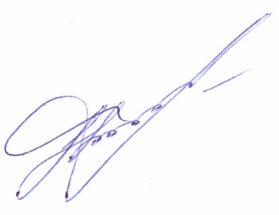 Заступник директора Департаменту – начальник управління ресурсного забезпечення                          Н.ПЕРІУСПрінько С.І.Щербанович С.М. 52-62-27http://centr.cv.ua/?cat=3                                                   Додаток 1 до листа Департаменту  			             освіти і науки облдержадміністрації                                         04.10.2018  № 01-31/2576 Орієнтовні   аспекти  плану проведення «Тижня  знань з основ безпеки життєдіяльності»                                 (методичні рекомендації)Основна мета проведення «Тижнів знань з основ безпеки життєдіяльності» - допомогти сформувати в учнів свідоме ставлення до свого життя і здоров'я, оволодіти основами здорового способу життя, життєвими навичками безпечної для життя і здоров'я поведінки у повсякденному житті та при виникненні надзвичайних ситуацій.Суть проведення «Тижнів знань з основ безпеки життєдіяльності» полягає в ефективній організації освітнього процесу, який дозволятиме учням оволодіти основами знань про здоровий спосіб життя, формувати правила безпечної поведінки та дотримання їх у різних життєвих ситуаціях.План тижня має охоплювати наступні аспекти  правил поведінки з елементами відпрацювання практичних навичок:	- при виникненні пожежі;	- під час  відпочинку на воді, біля водоймищ;				 	 - під час грози, снігопадів,  сильного вітру, шквалів;	- під час подорожей;	- на транспорті, автошляхах та залізниці;      - при експлуатації побутових електроприладів;	- при користуванні предметами побутової хімії та піротехнічними засобами;	 - при виявленні розливів ртуті; 	 - при знаходженні вибухонебезпечних предметів або маловідомих предметів;	 - при зустрічі зі свійськими та дикими тваринами;	- при отруєнні тощо.Теоретична складова може бути дуже різноманітною. Головне завдання - розширити знання школярів про основи безпеки життєдіяльності, про різного роду надзвичайні ситуацій та правила поведінки під час їх виникнення, про безпеку у повсякденному житті та ведення здорового способу життя. На лекції, диспути, дискусії, дебати, круглі столи можуть бути запрошені фахівці в  галузях пожежної безпеки, цивільного захисту, дорожнього руху тощо.Основні заходи «Тижнів знань з основ безпеки життєдіяльності» можуть бути такими:	- підготовка й оформлення плану проведення «Тижнів знань з основ безпеки життєдіяльності»;	- підготовка і проведення міні-лекторію або серії передач по шкільній радіотрансляційній мережі під рубрикою «Це повинен  знати кожен»;	- підготовка і проведення виховних годин у кожному класі. Наприклад: «Твоя безпека - це твоя уважність»;	- підготовка і проведення практичних занять з працівниками і здобувачами освіти «Евакуація під час пожежі»;	- випуск стінгазет і проведення огляду-конкурсу на кращу стінгазету. Наприклад: «Безпечне довкілля», «Безпечна поведінка на канікулах»;	- проведення огляду-конкурсу плакатів, колажів. Наприклад: «Будь уважним», «Правила безпеки», «Коли електроприлади бувають небезпечні», «Твоя безпека залежить від тебе»;	- проведення оглядів-конкурсів, КВК, брейн-рингів. Наприклад: «Надзвичайні ситуації  та вихід з них», 	«Азбука безпеки», «Сам собі рятувальник»;	- проведення вікторин. Наприклад: «Правила безпечної поведінки», «Безпека та загрози», «Виживання в екстремальній ситуації»;	- проведення конференцій, семінарів, круглих столів. Наприклад: «Сучасні проблеми безпеки життєдіяльності», «Екологічні проблеми сьогодення», «Чиста вода»;	- написання творів на тему: «Героїчна професія - рятувальник»;	- проведення дебатів, диспутів. Наприклад: «Твоє життя - твій вибір», «Чи слід легалізувати легкі наркотики», «Паління - чи це загроза для здоров'я людини»;	- організація виставки дитячих робіт. Наприклад: «НС очима дітей»;	- проведення спортивних змагань зі включенням етапів за програмою юних рятувальників Всеукраїнського громадського дитячого руху «Школа безпеки»;	- демонстрація відеофільмів про надзвичайні ситуації та загрози, які вони несуть, про героїчну працю рятувальників тощо;	- виступи агітбригад ДЮРП, ЮІР, команд юних рятувальників «Школа безпеки»;	- проведення екскурсій у підрозділи МНС України в області, на пожежно-технічні виставки;	- оформлення стендів за тематикою: «Безпека у повсякденному житті».Додаток № 2  до листа Департаменту       освіти і науки облдержадміністрації                            04.10.2018  № 01-31/2576 Звітпро проведення Тижня знань з основ безпеки життєдіяльностіу  _______________________________________________________________Керівник  ______________________________________   підпис  ______________________управління, відділу освіти району,ОТГ, підвідомчих установ№ з/пНайменування заходуТема(тематика екскурсій, бесід, вистав, виставок, практичних занять тощо, кількість учасників заходу (за можливості))Кількість проведених заходівПримітки1.Екскурсії 2.Надання методичної допомоги3.Бесіди4. Естафети5.Вистави6.Виставки7.Конкурси8.Написання творів9.Ігри10.Зустрічі з працівниками Управління ДСНС, Національної поліції тощо11.Оформлення куточків, стендів, виставок, стінгазет тощо12.Переглянуто відеофільмів13.Практичних занять14.Батьківських зборів15.Інше